Discharging a Student to Move Them to the Follow-up List.Go into Manage Student Records.Search for the student (Searching by DOC # is the easiest and quickest way)*You do not need to change any of the check-marked options, we have preset them for you*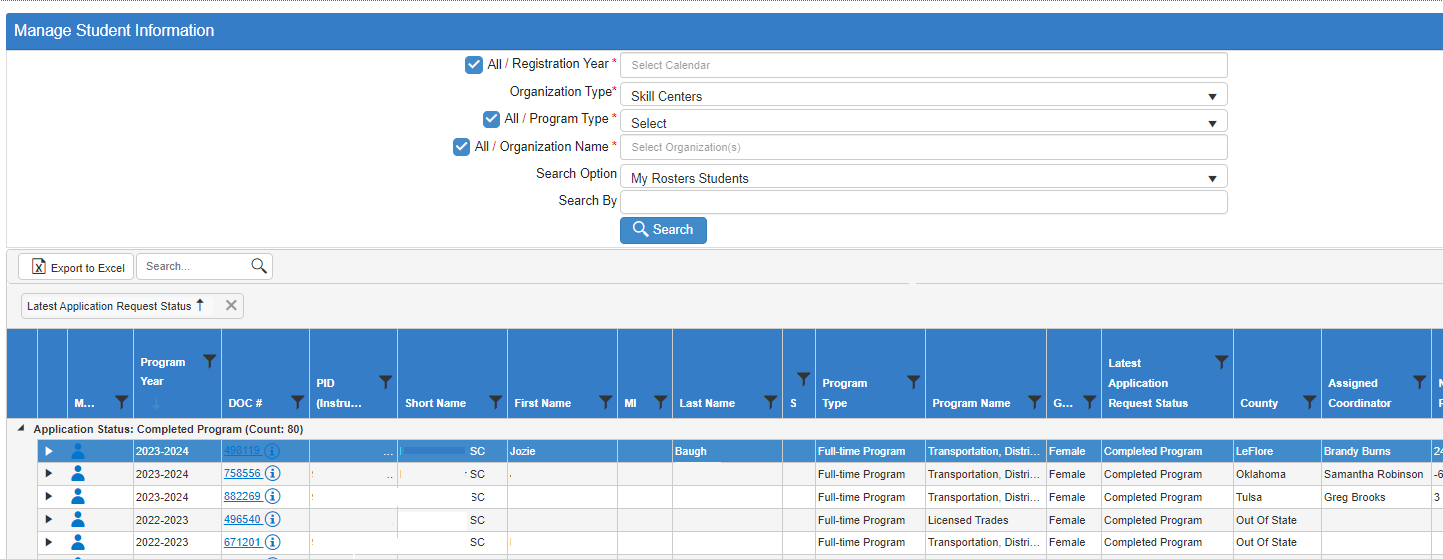 Go into the student’s record by clicking the little blue man. 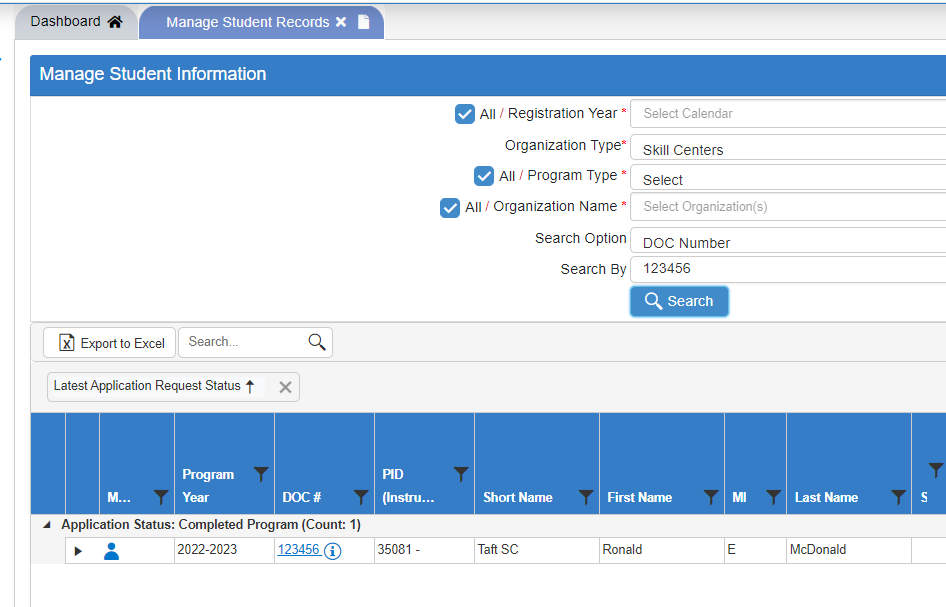 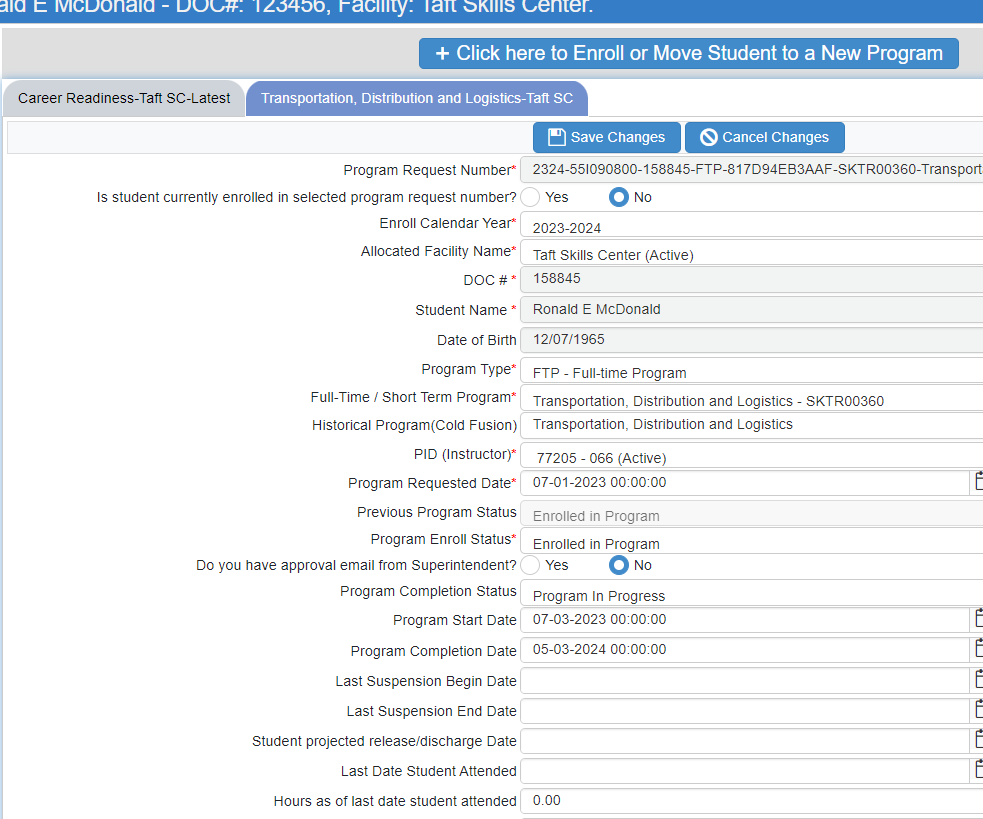 Go to the grey Release-Discharge-Transfer tab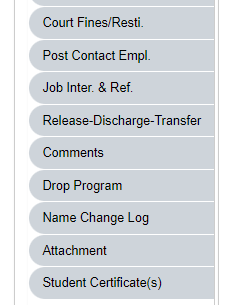 Complete the Grid View if there are blanksClick the +New Exit or Release or Transfer button.Fill out the Discharge information at the top of the page. DO NOT hit the Save Changes button yet.If there are blank cell, missing the dates in the grid view, 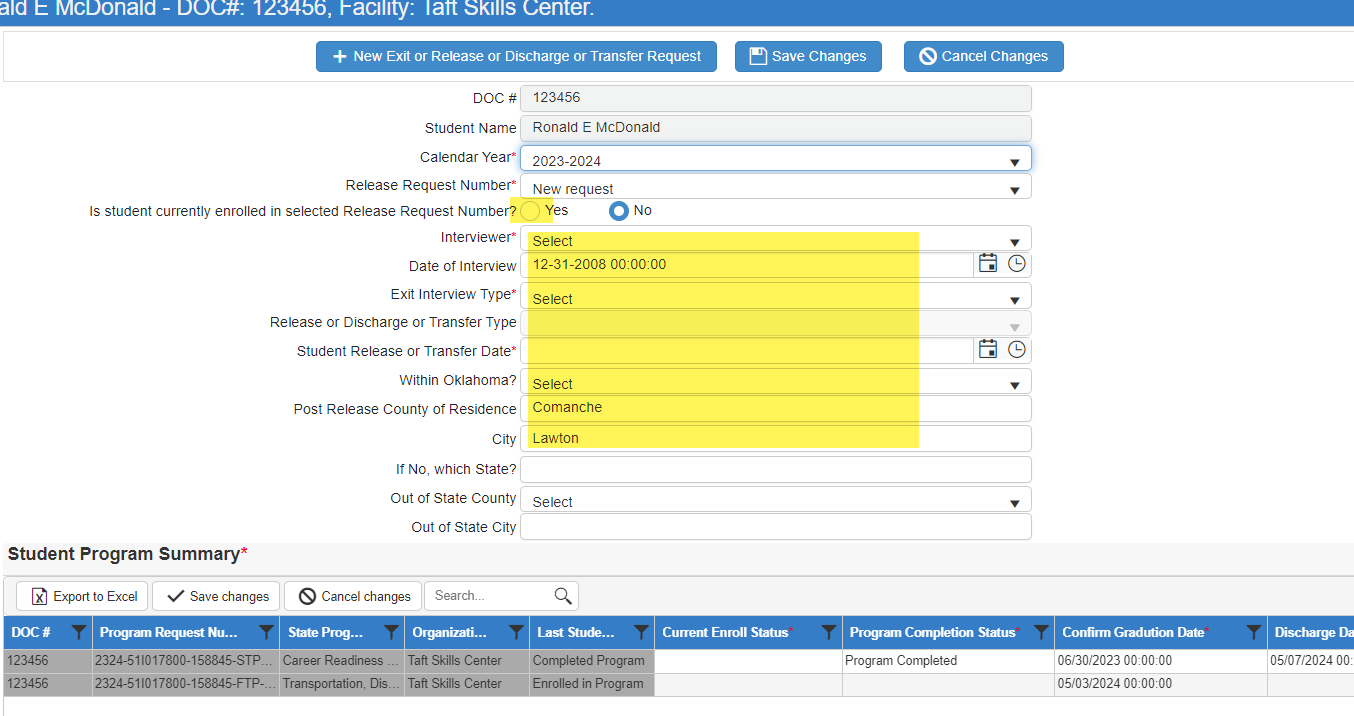 Change the option in the drop box under Current Enroll Status to Released for all programs in the grid view.Add the missing dates.Once you add the information to the grid, hit the Save Changes button under the Student Program Summary.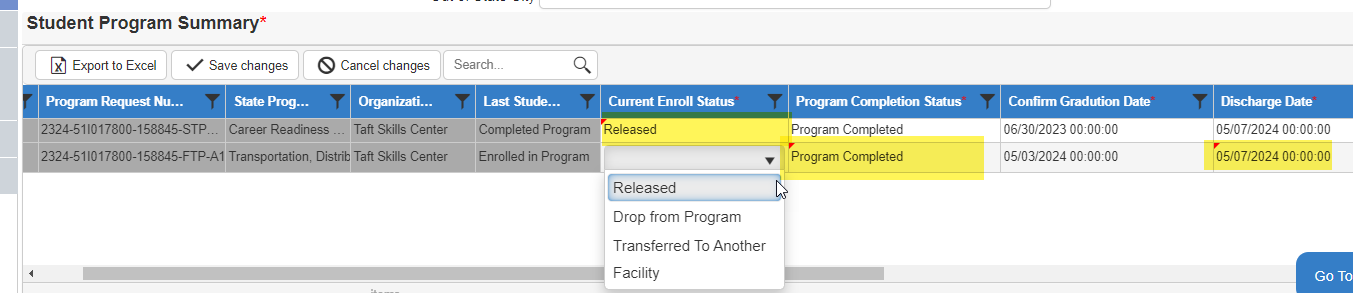 Click the Save Changes on the top of the screen.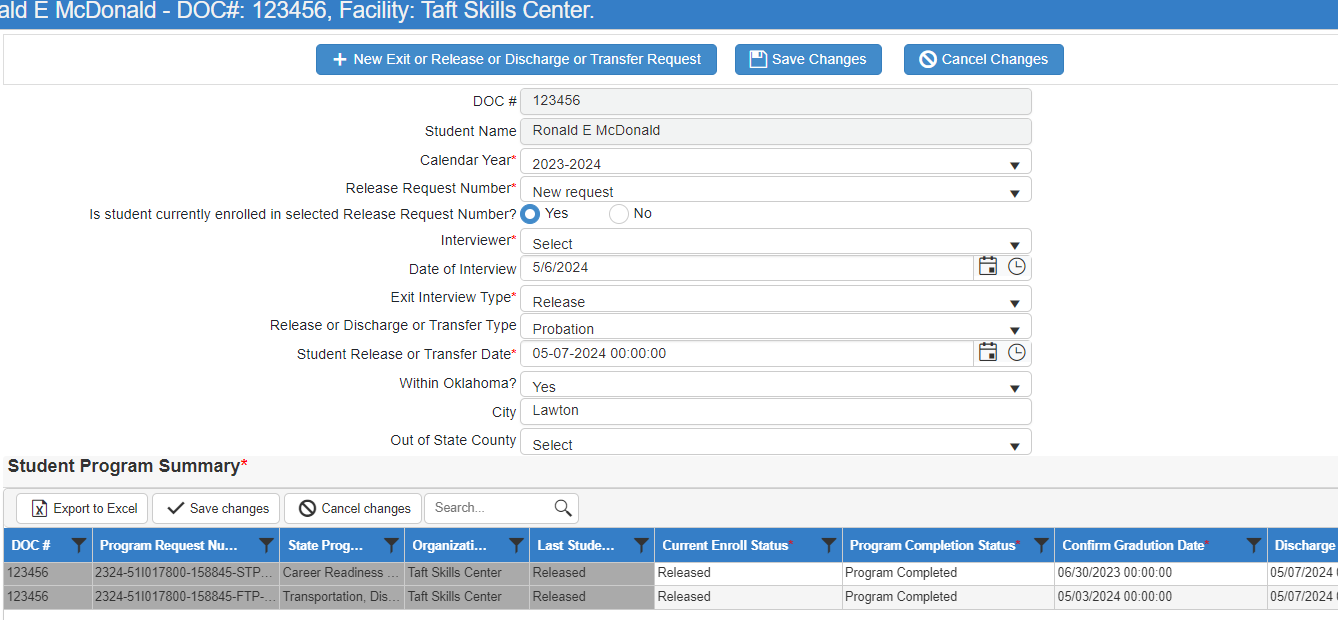 If the student’s Life Success Plan is not complete, you will get an error with a list of what is missing.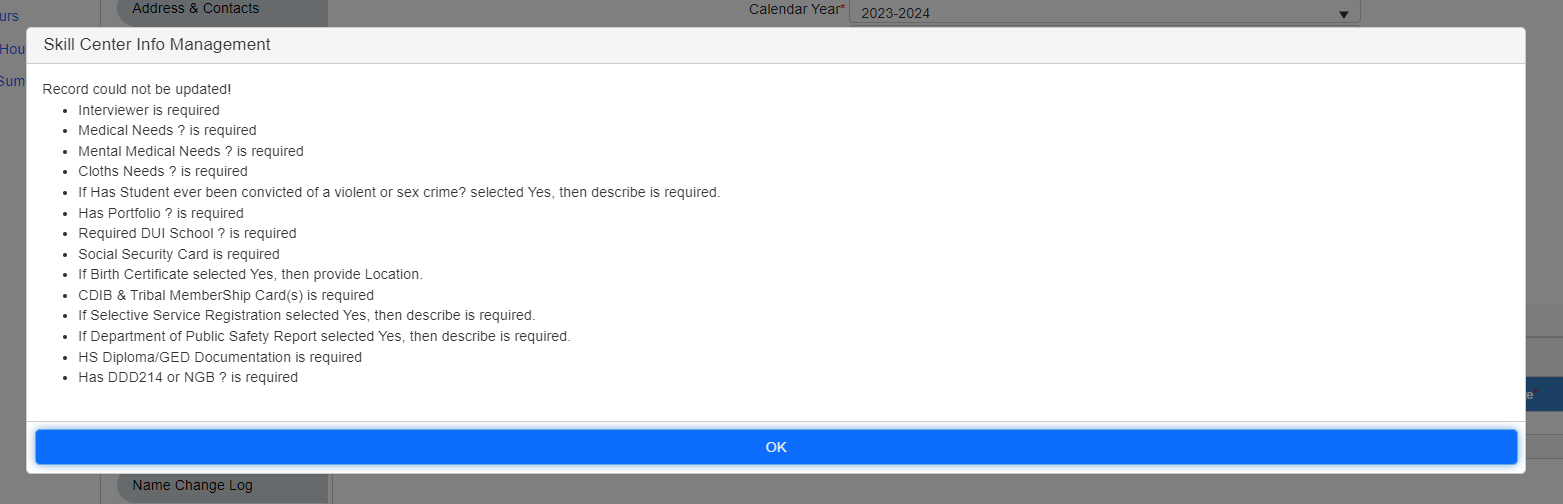 Click OK, then scroll down and complete the Life Success Plan and Save Changes.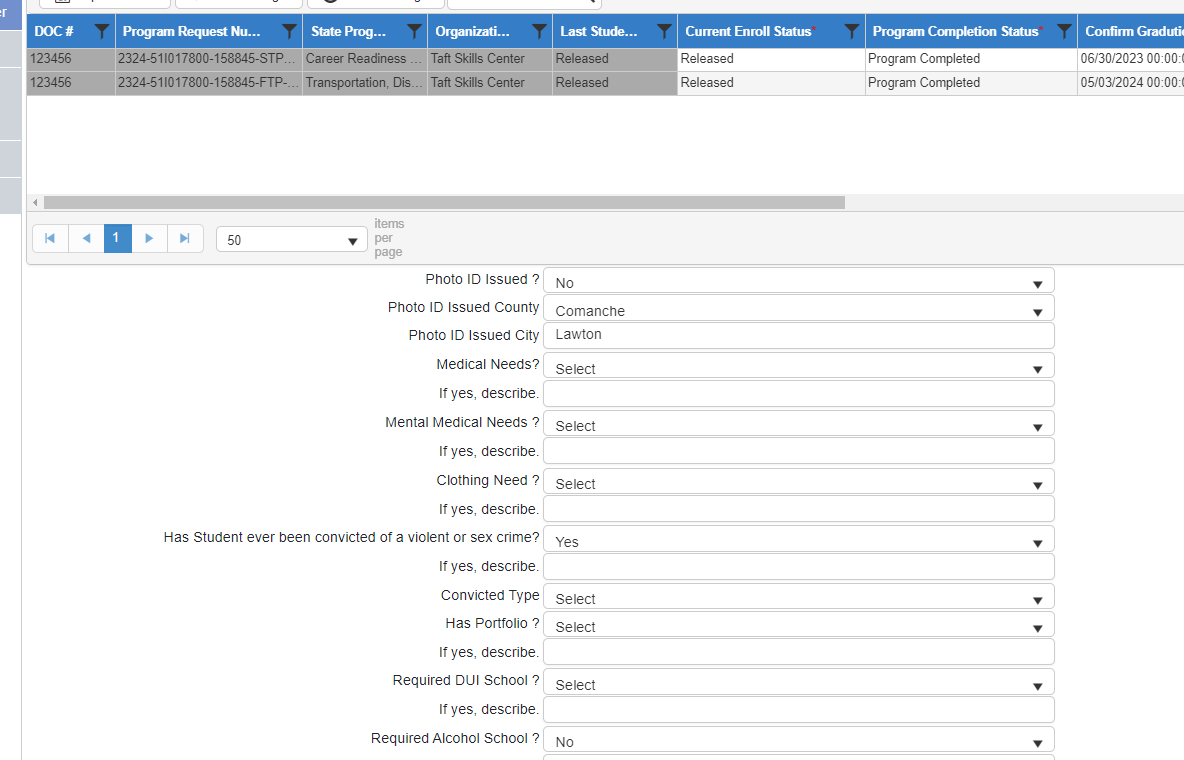 You can now see the student in the Manage Post Release – Follow-up list.